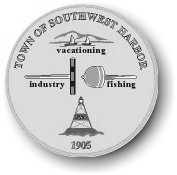 Southwest Harbor Town Office   Tuesday April 23, 2019 @ 6:00 P.M.Chairman Chad Terry called the regular Select Board’s meeting to order at 6:00 pm. In attendance Kristin Hutchins, George Jellison, Ryan Donahue, Lydia Goetze, Assistant Manager Marilyn Lowell and Manager Justin VanDongen.           Public Informational SessionA. Wastewater Treatment Facility Renovation – Ralph Dunbar spoke on behalf of the Water/Sewer District Trustees regarding Article #43 and #44 on Town Warrant.  The increase in fees to users would be substantial.    About a 62% cost increase only on users and not all residents.  Steve Kenney gave additional information on the Treatment Plant upgrade. There was a preliminary design given to the Select Board to show what was presented to the State/Feds to go with loan.   It will be about 2 years before any ground breaking will take place.   Current building will stay and be utilized with new plan.   New addition will not go up above level of current building.  If anything, the clarifiers will go into the ground.                                              Board of Selectmen Meeting      Immediately Following Public Informational SessionVisitors to be heard not on the agenda – NoneMotion made by Lydia Goetze to approve Minutes of April 9, 2019 as presented, seconded by Kristin Hutchins, approved 5-0-0IV Manager VanDongen reviewed the attached Manager’s Report. Ryan Donahue gave an overview of the Harbor Committee with plans to maximize the parking places at the Manset Town Dock.   The initial start is with a traffic flow plan to determine where everything else would be placed to utilize the space effectively.   Manager VanDongen will meet with Adam Thurston and the DEP to see what is needed for permits, then send out RFP’s for bids to put fill in low spots of area.  Town Attorney – Bernstein Shur has requested approval to represent a resident in a Land Use variance hearing.  Motion made by Kristin Hutchins to give a waiver to Bernstein and Shur, seconded by Ryan Donahue to represent a resident in Land Use variance, but not to continue if it goes beyond our Board of Appeals. Approved 5/0/0Old BusinessPublic Works Garage – Do we want to go with current design and try to cut costs where possible, or do we want to revamp from the start?  Talk of having a general contractor to keep construction of Town Garage on track.B. Community Service Organization Handout – Kristin Hutchins updated her  Community Service Organization spreadsheet for handouts and Town Meeting.New Business1.Liquor License Renewal – Bottle Club Licenses – American Legion Post 69  Motion made by George Jellison to approve Bottle Club License Renewal for American Legion Post 69, seconded by Kristin Hutchins, approved 5/0/02. Liquor License Renewal – Brandon & Laura’s Café – Motion made by Ryan Donahue to approve Liquor License Renewal for Brandon & Laura’s Café, seconded by Lydia Goetze, approved 5/0/03. Liquor License Renewal – Causeway Club – Motion made by Lydia Goetze to approve Liquor License Renewal for Causeway Club, seconded by Kristin Hutchins, approved 5/0/04. Liquor License Renewal – Beals Lobster Pier – Motion made by Ryan Donahue to approve Liquor License Renewal for Beals Lobster Pier, seconded by Kristin Hutchins, approved 5/0/05. Liquor License Renewal – The Lindenwood Inn – Motion made by Kristin Hutchins to approve Liquor License Renewal for The Lindenwood Inn, seconded by Lydia Goetze, approved 5/0/06. Liquor License Renewal  and Special Amusement License – Cafe’ Drydock & Inn – Motion made by Kristin Hutchins to approve Liquor License and Special Amusement, seconded by Georege Jellison, approved 5/0/07. Liquor License Renewal and Special Amusement License – The Claremont – Motion made by Lydia Goetze to approve Liquor License and Special Amusement license for The Claremont, seconded by Ryan Donahue, approved 5/0/0B. SWH Water and Sewer District CIP Request –                                            Motion made by Lydia Goetze to approve Water/Sewer District request to access Water Sewer District CIP (FY: 18/19) funds for $14,827, seconded by Kristin Hutchins, approved 5/0/0Other Business/Consent Items (Selectmen) – Discussion on what Manager VanDongen will include in newsletter.  It was mentioned to have a Select Board’s workshop and include the newly elected members.  George Jellison stated that 5-6 street lights went off when vehicle headlights hit them on Seawall Road, he would like to have Emera check in to it.Motion made by Kristin Hutchins to accept and sign warrants, seconded by  Lydia Goetze, approved 5/0/0General Fund Warrants: FY 18-19: Payroll Warrants: FY 18-19: School: FY 18-19: Next Meeting Dates – May 6, 2019 Pemetic School Gym 7:00 pm                                           May 14, 2019 Town Office 6:00 pmAdjourn Meeting – Motion made by George Jellison to adjourn the meeting @ 7:45 PM, seconded by Kristin Hutchins, approved 5-0-0